AY24 (Cierre 24/01/2020 $ 3.350)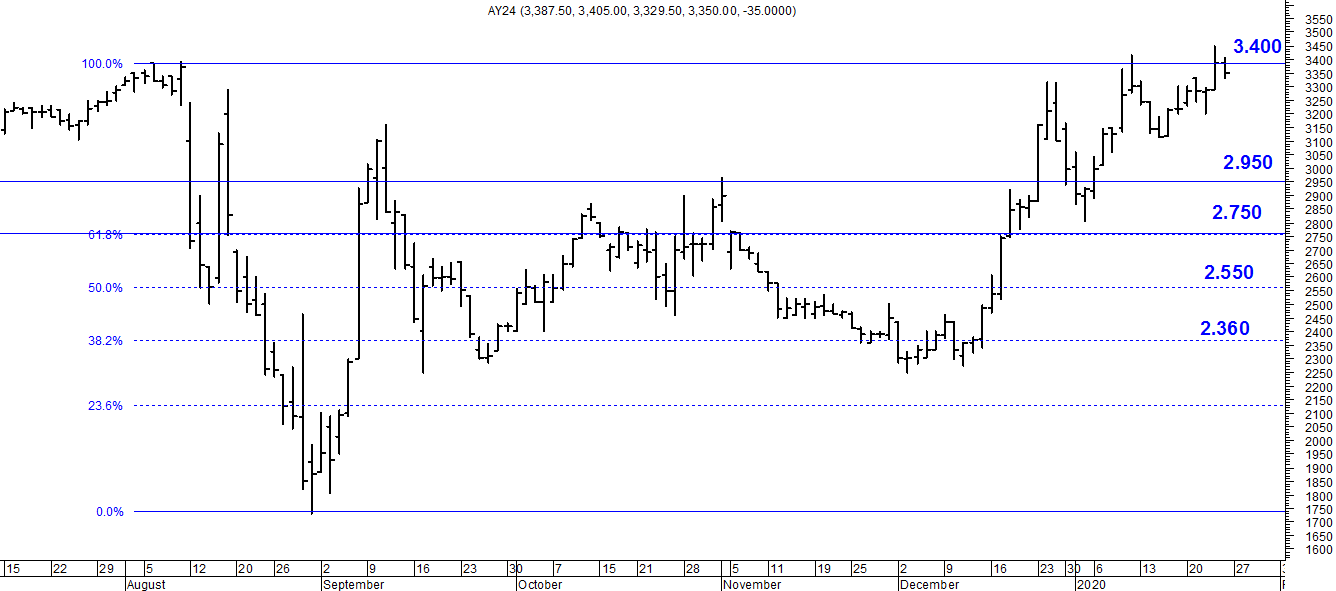 A la baja soporte en $2.950.A la suba resistencia en $ 3.400.AY24D (Cierre 24/01/2020 u$s 40.85)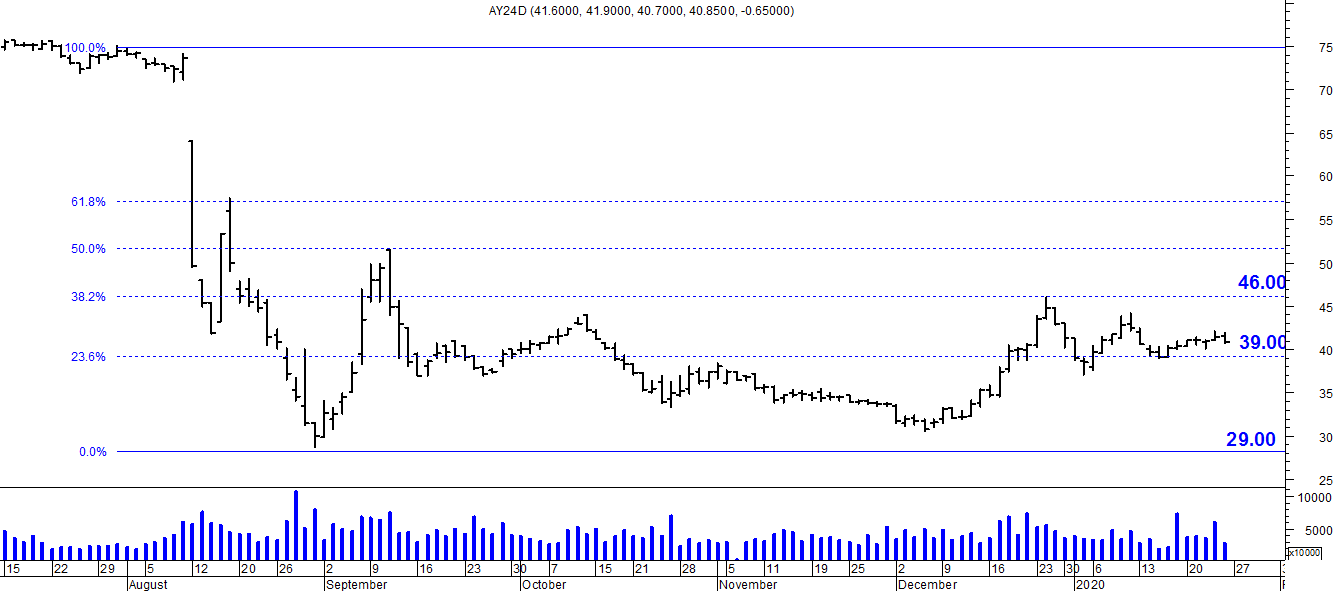 Resistencia us$ 46.00.Soporte en us$ 39.00.DICA (Cierre 24/01/2020 $ 5.407)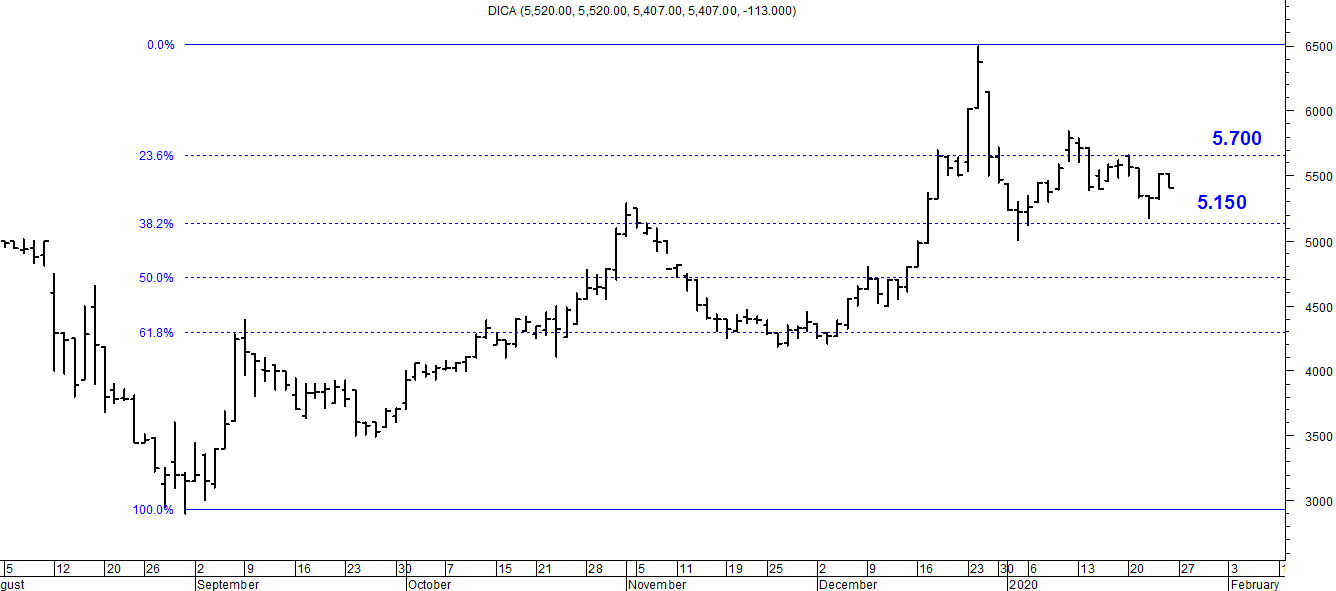 Soporte en $ 5.150.Resistencia $ 5.700.DICAD (Cierre 24/01/2020 us$ 66.00)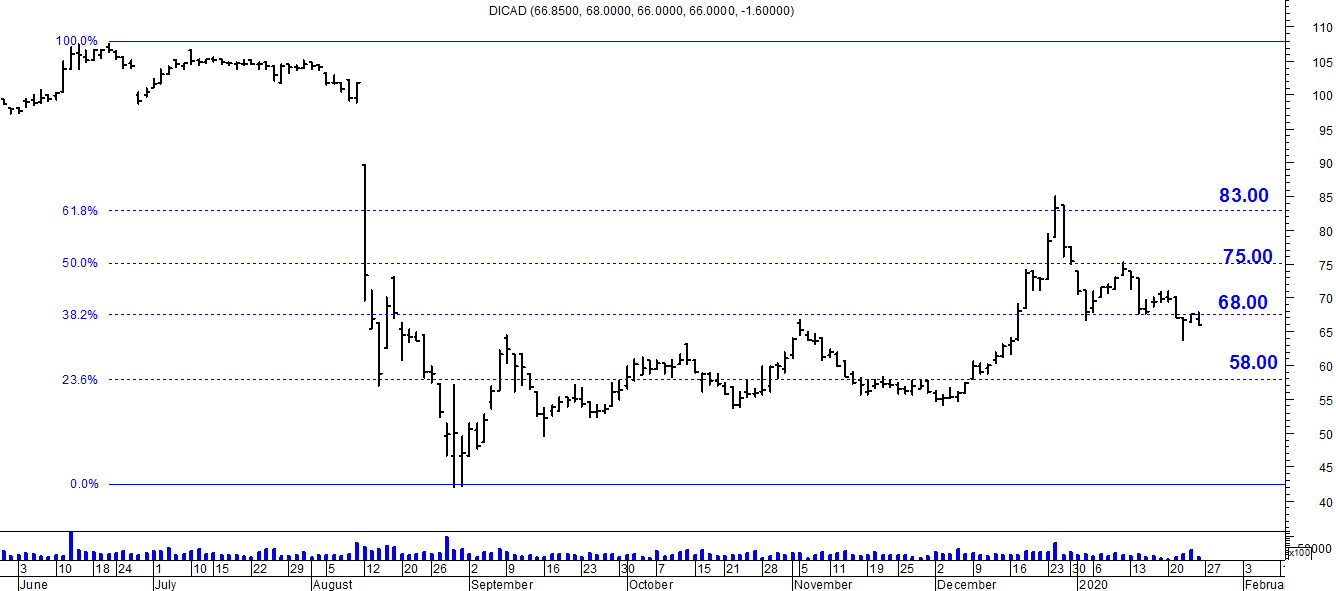 Resistencia us$ 68.00.Soporte en us$ 58.00.